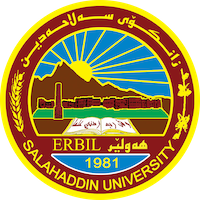 زانكۆی سه‌لاحه‌دین – هه‌ولێرSalahaddin University - Erbilدور التجارة الالكترونیة في تحسينالاداء المؤسسات الماليةدراسة ميدانية في شركة كارفوراعداد:احمد برهان محمودارام اسماعیل خورشیددلوفان عیسی فیزوباشراف:تارا وحیدالدیننيسان-٢٠٢٣